Домашнее задание по сольфеджио для 4 ДОП от 18.11.22D7 в moll гармоническом. D7 = ММ7. Для того, чтобы его структура оставалась неизменной, в минорной тональности он строится ТОЛЬКО В ГАРМОНИЧЕСКОМ ВИДЕ!Пример: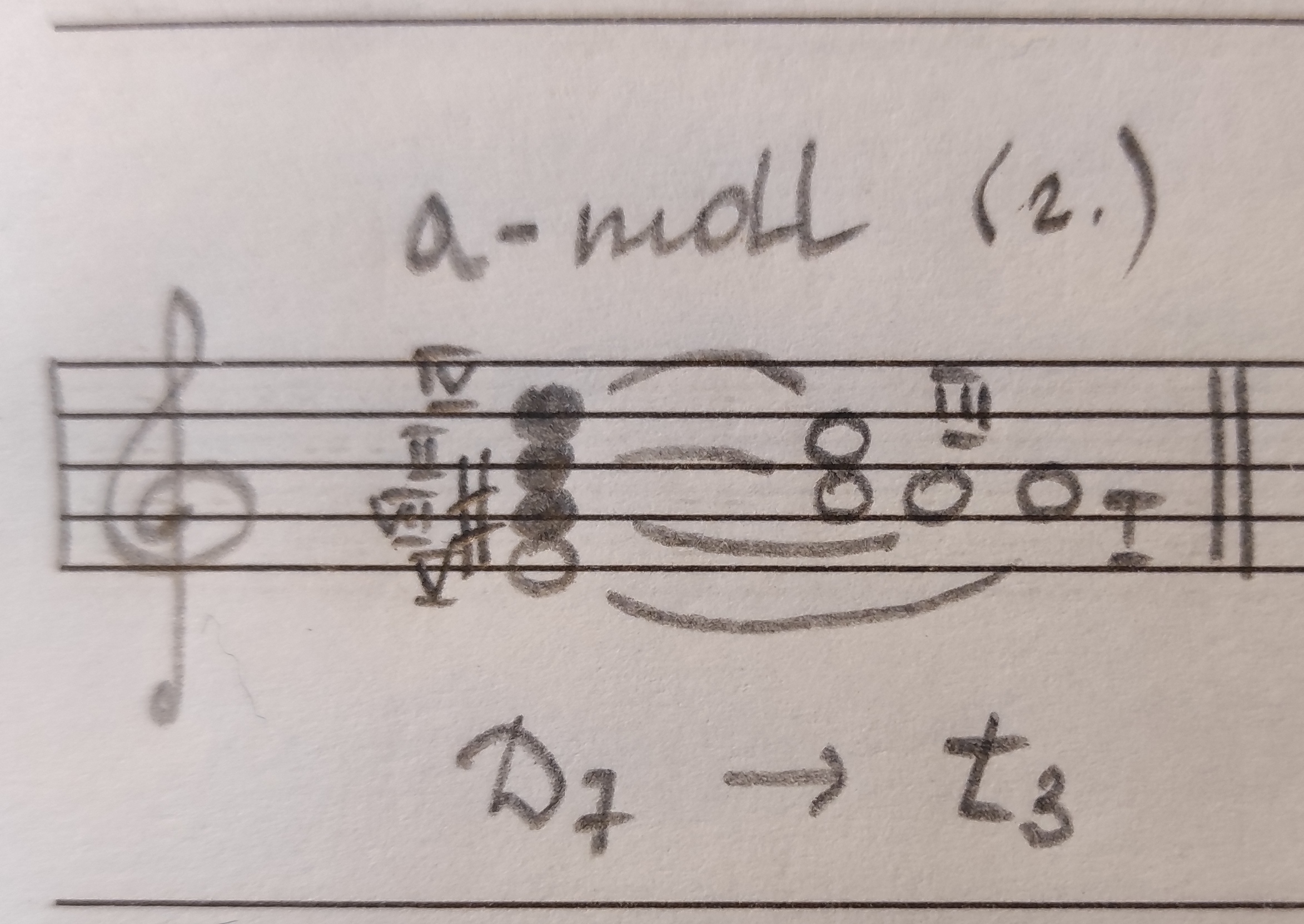 Построить D7 в тональностях d-moll, e-moll с разрешением. Играть и петь D7 с разрешением в dur. 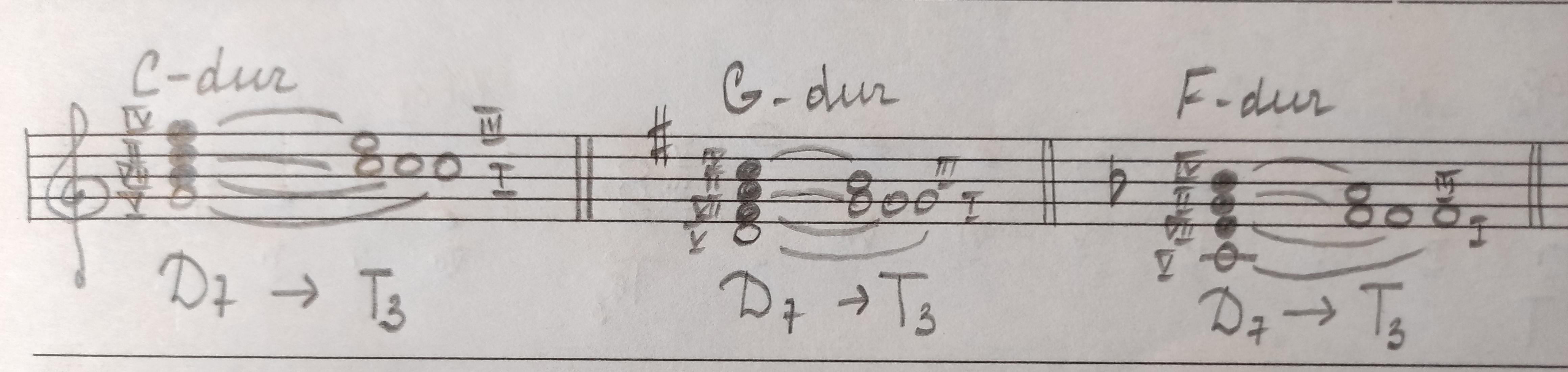 Калмыков и Фридкин, "Сольфеджио. Одноголосие".Номер 245, разбор: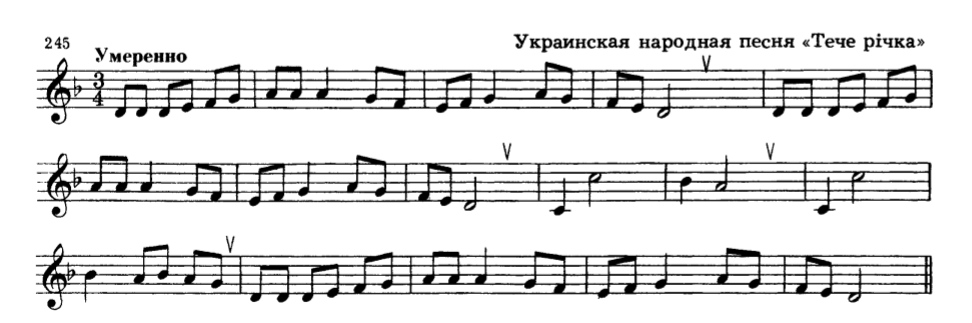 читать ритм + дирижировать;читать ноты (сольмизация) + дирижировать. 